THE CONSTITUTION OF THE UNIVERSITY COLLEGE LONDON UCL WILDERNESS MEDICINE SOCIETY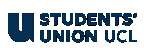 NameThe name of the society shall be the University College London Union (UCL) UCL Wilderness Medicine SocietyThe society shall be affiliated to Students’ Union UCL.Statement of IntentThe constitution, regulations, management and conduct of the society shall abide by all UCLU Policy, and shall be bound by the Students’ Union UCL Memorandum and Articles of Association and Byelaws, the Club and Society Regulations and the Club and Society Procedures and Guidance, laid out in “how to guides”.The society stresses that it abides by Students’ Union UCL Equal Opportunities Policies, and that society regulations pertaining to membership of the society or election to management of the society shall not contravene this policy.The Club and Society Regulations can be found at the following website: http://studentsunionucl.org/clubs-societies/resourcesThe Society CommitteePresidentThe President’s primary role is laid out in section 5.7 of the Club and Society Regulations.TreasurerThe Treasurer’s primary role is laid out in section 5.8 of the Club and Society Regulations.Additional committee members and role descriptors. Vice-President (Welfare Officer)To support the president in the day-to-day running of the society.To act as the key welfare contact for members in addition to that offered by other society membersTo encourage members to join and interact with the society at every level no matter the background, ability, requirements or beliefs of that individual.Inform and encourage engagement of members to relevant and/or appropriate Union campaigns,Encourage and seek collaboration with both the Union and/or other clubs/societies through the respective Welfare Officers and understanding the support and funding available.Attend training (in collaboration with The Advice Service and UCL Student Support and Wellbeing), in how and where to signpost, complaints and grievance procedures and services and support available from The Union and UCL.Events and Media Officer (Volunteering Officer)To organise speaker and workshop based events for society membersTo publicise in collaboration with other committee members these eventsOffer expedition officer support in planning trips outside of LondonLiase with external groups in regards to potential volunteering opportunities and any charity engagement (added as per Union requirements) Expeditions OfficerPlan trips/expeditions outside of London for the societyLiase with external agencies regarding training on these trips (e.g- mountain rescue teams)Management of the society shall be vested in the Society Committee which shall endeavour to meet regularly during term time (excluding college reading weeks) to organise and evaluate the Society’s activities.The Committee members will perform the roles as described in section 5 of the Students’ Union UCL Club and Society Regulations document.Committee members are elected to represent the interests and well-being of Society members and are able to be held to account. If Society members are not satisfied by the performance of their representative officers they may call for a motion of no- confidence in line with section 5.6 of the Club and Society Regulations.Terms, Aims and ObjectivesThe society shall hold the following as its aims and objectives.To provide opportunities for members to learn more about the science and practice of wilderness, remote and travel medicine from experts in the field through talks, workshops and expeditions, but also looking at links to the conventional practise of medicine.To promote links to the wilderness medicine community at national and international levels, both through student and professional networksTo promote team work between those involved with and interested in wilderness and expedition medicine regardless of their experience, previous medical knowledge or background, and encourage inter-institutional contactsThe Society will aim to organise approximately four events, such as those listed above, each term (with the exception of the third term, owing to examinations).The Society will support members who wish to pursue further training in Wilderness Medicine to take part in courses across the UK and abroad.The Society will encourage students from all faculties of the College to become involved in Wilderness Medicine as we do not believe it should be the preserve of medics.The society shall strive to fulfil these aims and objectives in the course of the academic year as its commitment to its membership.The core activities of the society shall be:Talks and workshops from experts in wilderness and expedition medicine and allied hospital disciplines, including critical and prehospital care, and emergency medicine, as well as non-medical disciplines.Practical training sessions to equip members with skills required for providing medical and paramedical care in urban, extreme and hostile environments.Expeditions and trips to allow further training and for members to practise in the outdoors/non-hospital environment, skills learned in other activitiesIn addition, the society shall also strive to organise other activities for its members where possible- to be confirmed when organised.This constitution shall be binding on the society officers and shall only be altered by consent of two-thirds majority of the full members present at a society general meeting. Activities Network Executive shall approve any such alterations.This constitution has been approved and accepted as the Constitution for the University College London Union UCL Wilderness Medicine Society. By signing this document the President and Treasurer have declared that they have read and abide by the Clubs and Societies Regulations.Zak ShahSociety President (2021/2022)FoongJun YapSociety Treasurer (2021/2022)FoongJun Yap